Apparel Production II	Course No. 19203	Credit: 0.5Pathways and CIP Codes: Fashion, Apparel, Interior Design (19.0999)Course Description: Technical Level: Apparel Construction courses provide students with the knowledge and skill to construct, alter, and repair clothing and textile products. Course topics typically include taking measurements, creating, and preparing patterns, and various sewing techniques; topics may also include customer service, fashion design principles, and business management. These courses may also offer specialized knowledge in a particular type of garment.Directions: The following competencies are required for full approval of this course. Check the appropriate number to indicate the level of competency reached for learner evaluation.RATING SCALE:4.	Exemplary Achievement: Student possesses outstanding knowledge, skills or professional attitude.3.	Proficient Achievement: Student demonstrates good knowledge, skills or professional attitude. Requires limited supervision.2.	Limited Achievement: Student demonstrates fragmented knowledge, skills or professional attitude. Requires close supervision.1.	Inadequate Achievement: Student lacks knowledge, skills or professional attitude.0.	No Instruction/Training: Student has not received instruction or training in this area.Benchmark 1: CompetenciesBenchmark 2: Demonstrate understanding of fashion, apparel and textile design applications.CompetenciesBenchmark 3: CompetenciesBenchmark 4:	 CompetenciesI certify that the student has received training in the areas indicated.Instructor Signature: 	For more information, contact:CTE Pathways Help Desk(785) 296-4908pathwayshelpdesk@ksde.org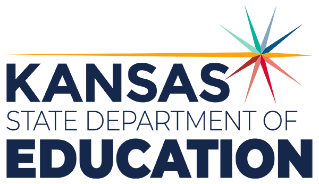 900 S.W. Jackson Street, Suite 102Topeka, Kansas 66612-1212https://www.ksde.orgThe Kansas State Department of Education does not discriminate on the basis of race, color, national origin, sex, disability or age in its programs and activities and provides equal access to any group officially affiliated with the Boy Scouts of America and other designated youth groups. The following person has been designated to handle inquiries regarding the nondiscrimination policies:	KSDE General Counsel, Office of General Counsel, KSDE, Landon State Office Building, 900 S.W. Jackson, Suite 102, Topeka, KS 66612, (785) 296-3201. Student name: Graduation Date:#DESCRIPTIONRATING1.1Examine the global nature of the apparel production and textile industry including workforce regulations and natural resource usage.1.2Understand the impact of off shoring production or sourcing to the bottom line of a product.1.3Analyze the ethical and legal policies required of the apparel industry regarding design rights, licensing and violations of copyright.1.4Compare and contrast the production needs of fast fashion (off shore) vs design houses (on shore) and the skill set needed in the workforce.#DESCRIPTIONRATING2.1Use appropriate terminology for identifying, comparing, and analyzing the most common textile fibers.2.2Evaluate performance characteristics of textile fibers and fabrics to determine appropriateness to construction qualities in specialty applications.2.3Analyze effects of textile characteristics (i.e. fiber, color, pattern, weave/knit, etc.) on the design of products.2.4Explain the ways in which fiber, fabric, texture, pattern, and finish can affect visual appearance.2.5Utilize elements and principles of design in designing, constructing, and/or altering textile, apparel, and fashion products.2.6Construct design concepts with fabric or technology/computer, using draping and/or flat pattern making technique.2.7Analyze current technology and trends that facilitate design and production of textile, apparel, and fashion products. (i.e. software programs such as Photo Shop and Illustrator; industrial equipment).2.8Generate apparel design that takes into consideration environmental, technical, and economic trends and issues.#DESCRIPTIONRATING3.1Interpret textile labeling information in a variety of apparel and/or interior applications.3.2Demonstrate ability to use sewing production & technology equipment to manage and perform project responsibilities independently.3.3Practice knowledge of basic arithmetic operations such as addition, subtraction, multiplication, division and working with fractions in the apparel production and/or alteration process (i.e. measuring, estimating, ordering, purchasing, pricing).3.4Analyze data when interpreting product information and operational documents such as pattern envelopes, guide sheets, pattern symbols and textile labeling in specialty applications.3.5Develop speed and accuracy of professional skills in using a variety of equipment, tools, and supplies for fashion, apparel, and textile construction, alteration, and repair.3.6Use appropriate apparel construction industry tools and materials for cleaning, pressing, and finishing textile, apparel, and fashion products (i.e. needle board, steamer, point press, etc.).3.7Apply advanced skills for producing and altering textile products and apparel while analyzing construction content and technical vocabulary (i.e. gathering, pleats, linings & specialty fabrics, buttonholes, collars, facings, blind hem, rolled hem overlock & differential feed, etc.).3.8Apply information learned from construction information, observations/demonstrations, and manuals to actual construction practice. 3.9Use structured problem-solving methods and critical thinking skills when developing solutions for a garment construction problem. 3.10Solve sewing construction problems independently using process skills. (i.e. incorrect sides of fabric sewn together, skipping a step of the construction process, incorrect measurement, wrong seam allowance width, etc.).#DESCRIPTIONRATING4.1Participate in civic/community leadership and teamwork opportunities to enhance customer relation skills (i.e. FCCLA).4.2Interpret tables, charts, and figures from a pattern envelope or instruction guide sheet to support the garment production process. 4.3Create a reference of reliable sources of information (informational texts, internet, and/or technical materials) to review and apply in constructing a quality product.4.4Develop personal goals and objectives, including prioritizing tasks to be completed using timelines and time management knowledge and skills to improve workflow and meet deadlines.4.5Generate new and creative ideas to solve problems by brainstorming possible solutions in lab settings. 4.6Compare and contrast the cost of constructing, manufacturing, altering, or repairing textile, apparel, and fashion products across price points. 4.7Demonstrate safe work habits and procedures, including injury protocol, for reporting and handling accidents and safety incidents in a production lab. (i.e. electrical equipment, cutting tools, storage of equipment, first aid, etc.).4.8Demonstrate ability to communicate and resolve conflicts with a diverse classroom setting independently. 4.9Manage personal work habits to accomplish assignments.4.10Respond with restatement and clarification techniques to demonstrate understanding of construction techniques. 4.11Create an electronic or physical portfolio for use in demonstrating knowledge, skills and experiences to include evaluations of garments, product samples, and pictures of completed work.4.12Communicate fashion, apparel and textile knowledge to others.